Gyro – SensorLernziele in diesem Kurs:Was der Gyrosensor misstWie du mit dem Gyrosensor arbeitestDas Problem mir den Abweichungen beim GyrosensorErklärung Was misst der Gyrosensor?Er misst die Winkelgrade. 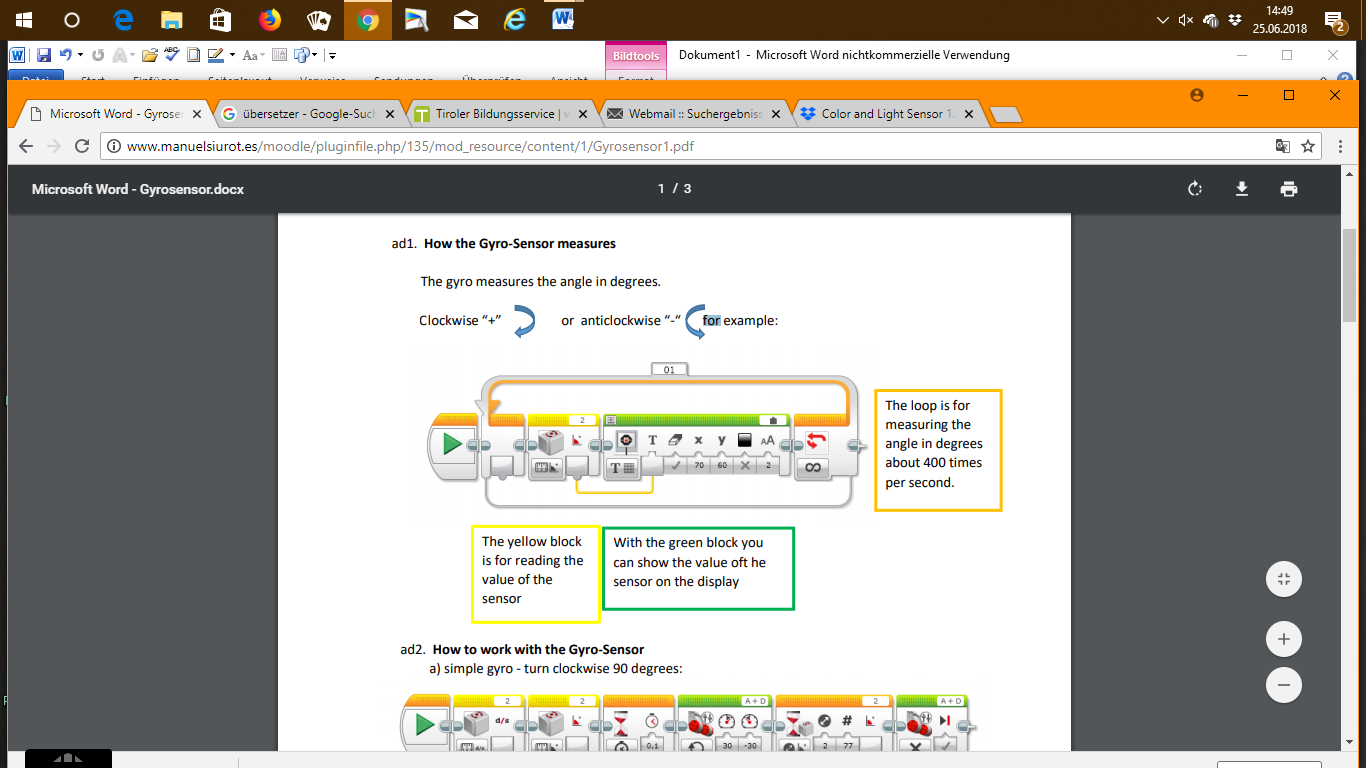 Mit dem Uhrzeigersinn “+”  oder gegen den Uhrzeigersinn “-“ 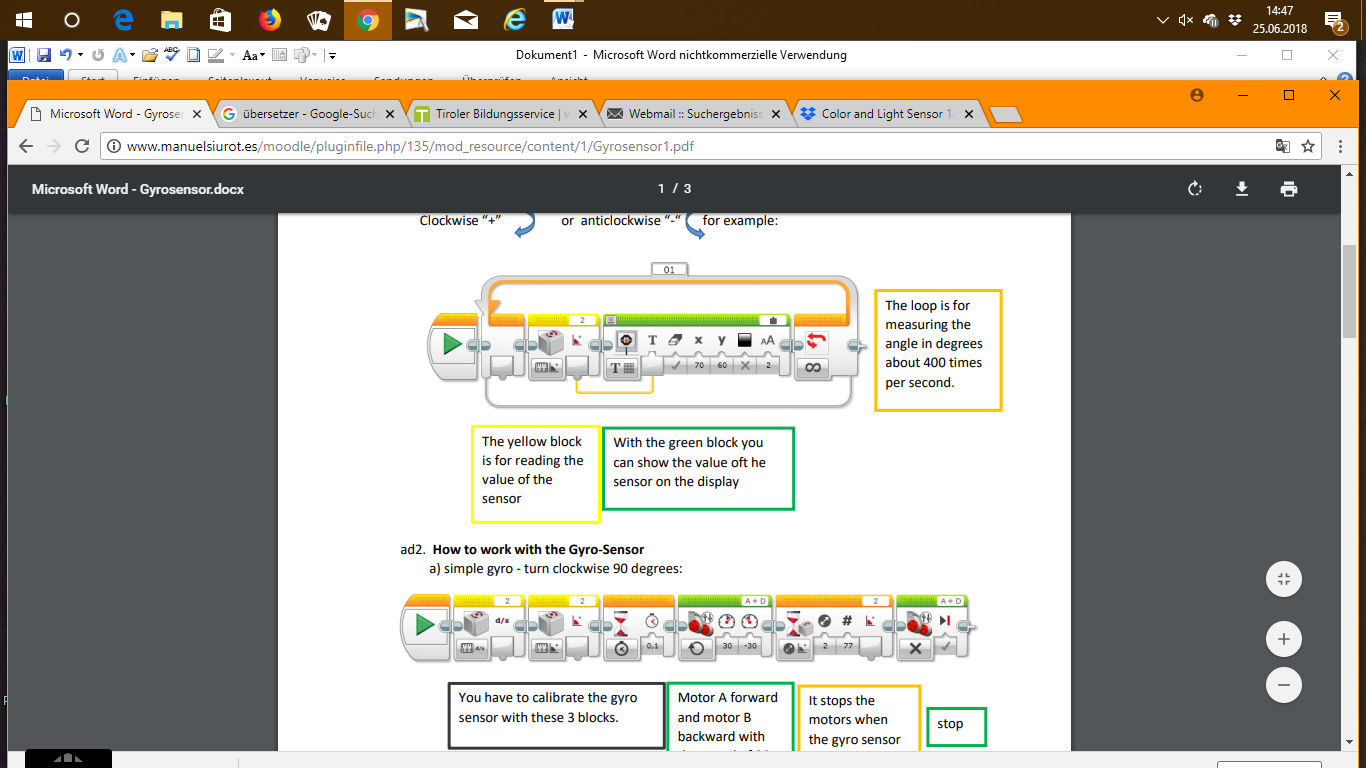 So arbeitest du mit dem Gyrosensor:Einfache Drehung im Uhrzeigersinn um 90 Grad:b) Einfache Drehung um 90 Grad gegen den Uhrzeigersinn: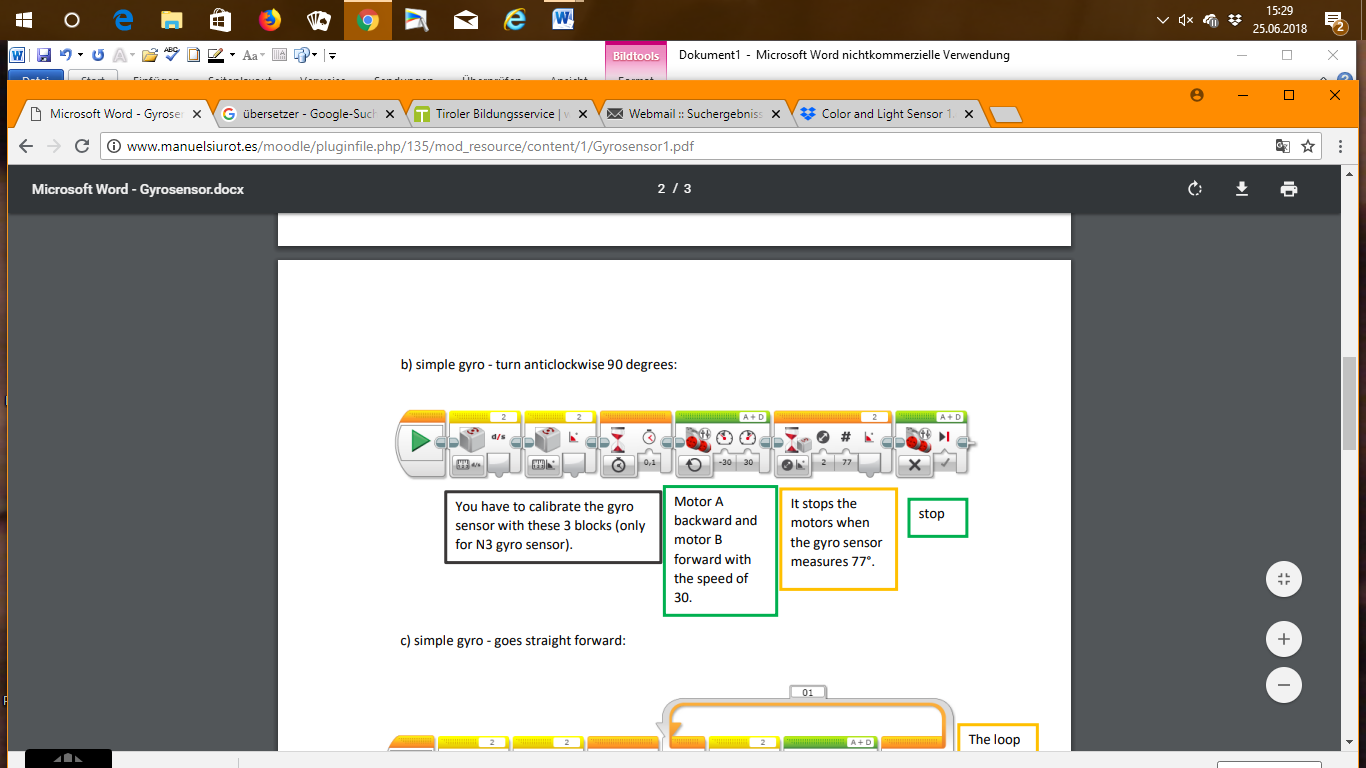 c) 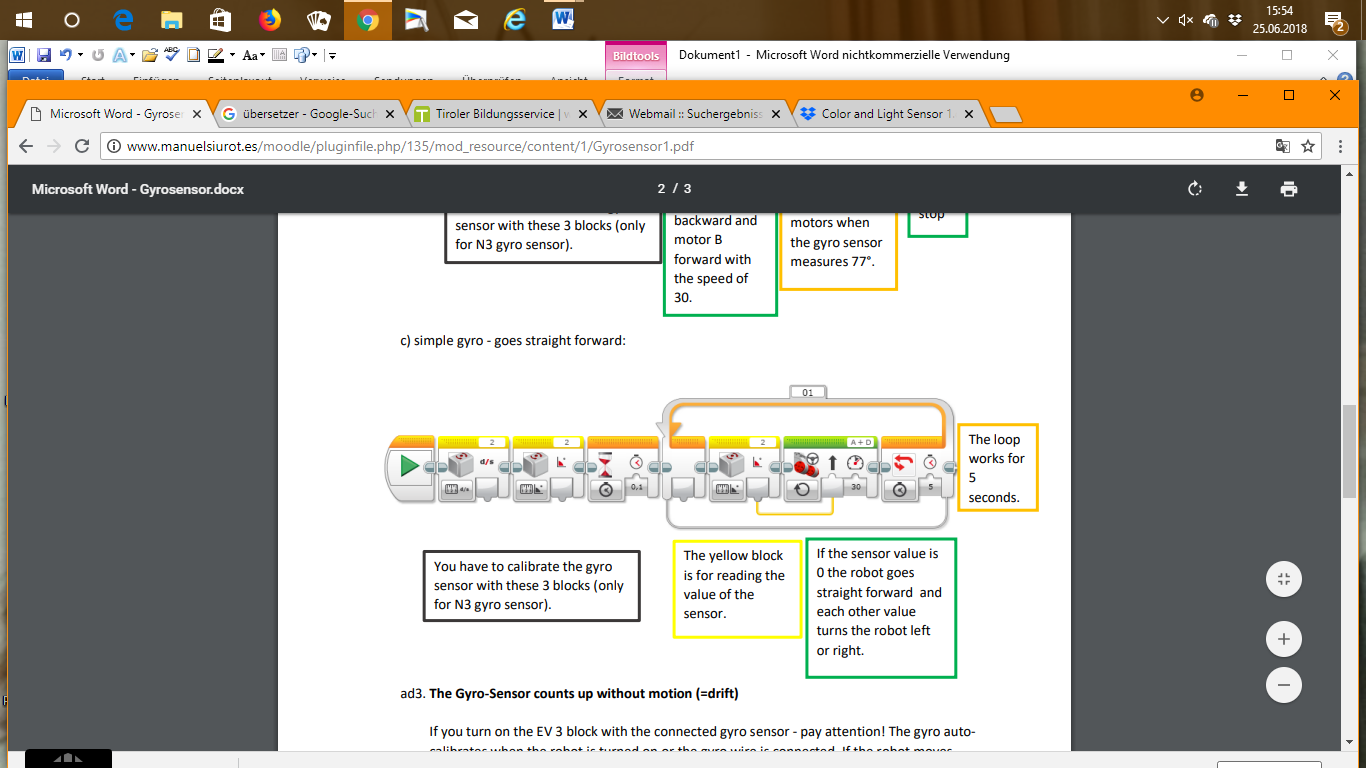 Der Gyro-Sensor zählt ohne Bewegung hoch (= Drift)Wenn du den EV 3 Block mit dem angeschlossenen Gyrosensor einschaltest - Achtung! Der Kreisel autokalibriert, wenn der Roboter eingeschaltet ist oder der Gyro-Draht angeschlossen ist. Wenn sich der Roboter während der Kalibrierung bewegt,  „lernt" der Kreisel den falschen Wert für „in Ruhe" - dies verursacht Drift!Leider gibt es keinen Gyro-Kalibrierungsblock. Es gibt ein paar Möglichkeiten, den Sensor zu kalibrieren.Unser Programm wurde für den Gyrosensor "N3" geschrieben! Für alle anderen Gyrosensoren, musst du die http://ev3lessons.com  Website lesen. 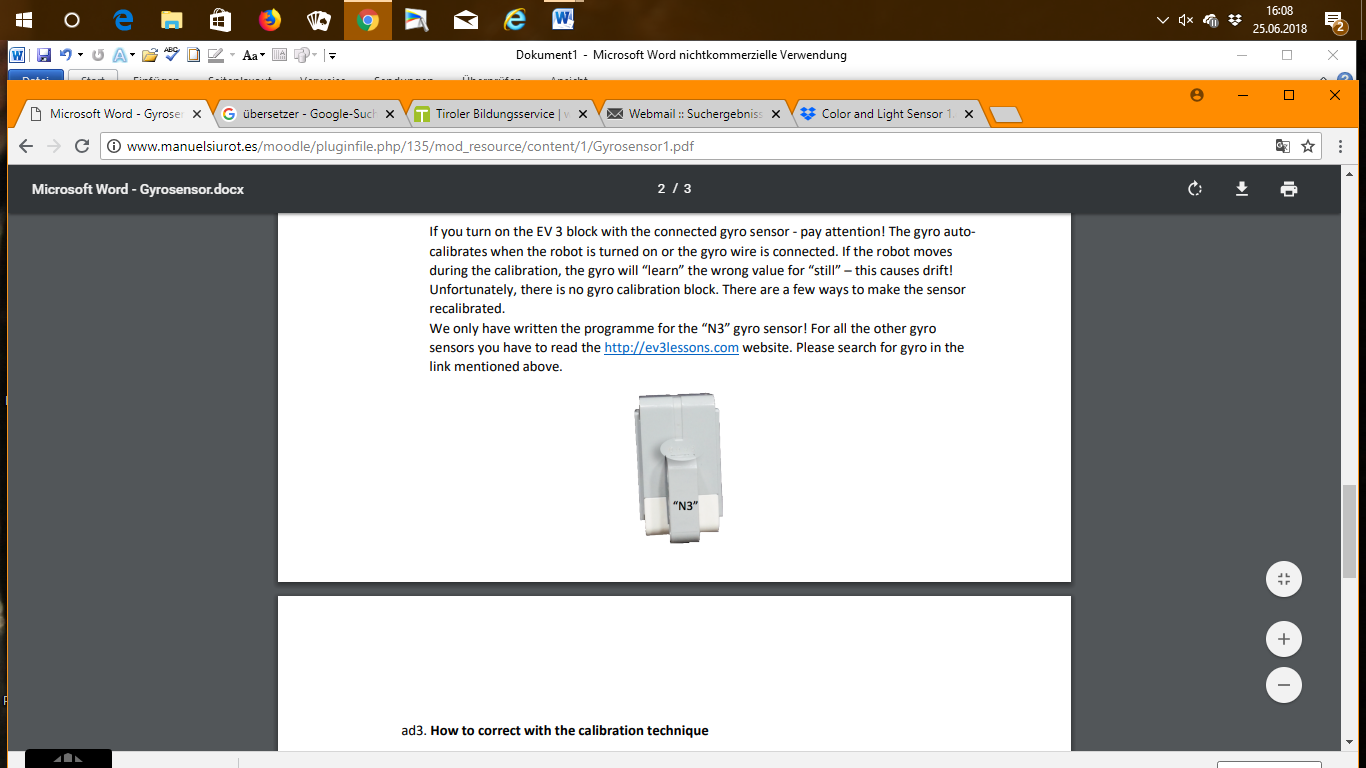 Wie man mit der Kalibrierungstechnik korrigiertHardwarelösung: „Hardware Reset"Ihr Gyro bleibt still: Ziehe das angeschlossene Kabel am EV 3 ab und stecke es erneut ein.Softwarelösung: „Software-Reset"Zuerst musst du die Werte des Infrarotsensors lesen und auf dem gleichen Port,